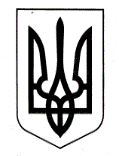 УКРАЇНАХАРКІВСЬКА ОБЛАСНА ДЕРЖАВНА АДМІНІСТРАЦІЯДЕПАРТАМЕНТ НАУКИ І ОСВІТИ НАКАЗПро результати державної атестації Харківської спеціалізованої школиІ-ІІІ ступенів № 63 Харківської міської ради Харківської областіНа виконання законів України «Про освіту», «Про загальну середню освіту», наказу Міністерства освіти і науки України від 24.07.2001 № 553 «Про затвердження Порядку державної атестації загальноосвітніх, дошкільних та позашкільних  навчальних  закладів», зареєстрованого в Міністерстві юстиції України 08.08.2001 за № 678/5869 (із змінами), відповідно до наказу Головного управління освіти і науки Харківської обласної державної адміністрації від 13.01.2009 № 3 «Про організацію державної атестації навчальних закладів Харківської області», наказу Департаменту науки і освіти Харківської обласної державної адміністрації від 28.07.2014 № 343 «Про проведення державної атестації навчальних закладів Харківської області в листопаді 2014 року», на підставі висновку регіональної експертної ради з питань ліцензування та атестації навчальних закладів (секція з питань дошкільної, позашкільної та загальної середньої освіти) Департаменту науки і освіти Харківської обласної державної адміністрації від 18.12.2014 № 10/33, керуючись статтею 6 Закону України «Про місцеві державні адміністрації» НАКАЗУЮ:Визнати атестованою Харківську спеціалізовану школу І-ІІІ ступенів № 63 Харківської міської ради Харківської області із сумарною кількістю балів 519 (достатній рівень).2Видати Харківській спеціалізованій школі І-ІІІ ступенів № 63 Харківської міської ради Харківської області свідоцтво про атестацію та підтвердити право навчального закладу на надання початкової загальної освіти, базової загальної середньої, повної загальної середньої освіти з видачею документів про освіту державного зразка про відповідний рівень освіти. Начальнику відділу нормативності та якості освіти управління освіти і науки Департаменту науки і освіти Харківської обласної державної адміністрації Кононенко О.Є. оприлюднити результати атестації навчального закладу в мережі Інтернет.18.12.2014Директору Харківської спеціалізованої школи І-ІІІ ступенів № 63 Харківської міської ради Харківської області Бєловицькій С.В. оприлюднити через засоби масової інформації результати державної атестації навчального закладу.До 01.01.2015Контроль за виконанням  наказу залишаю за собою.Директор Департаменту                                                                 А.В. Бабічев18.12.2014Харків№ 533